Supported Sports Competitor Booking Form 2018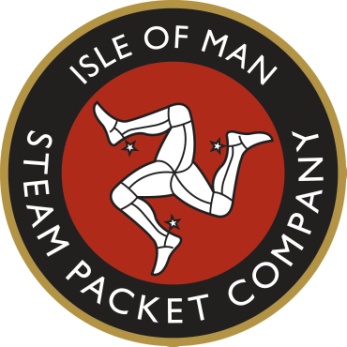 Name and sport: Isle of Man Athletics AssociationEvent Attending: ______________________________________________________SAILING DETAILS: FROM: Douglas TO: __________________      DATE: ___/___/___  TIME: _______TO:  Douglas  FROM: _________________      DATE: ___/__/____  TIME: _______NUMBER OF PASSENGERS: ADULTS _____CHILDREN (4 - 15) ____INFANTS (0 -3) ______PREMIUM LOUNGE ______/______NIARBYL ______ /______ CABINS ______/______VEHICLE DETAILS (please provide the exact vehicle dimensions in metres including any tow bars)HOTEL ACCOMMODATION IF REQUIRED:_________________________________________Arrival Date: _____/_____/_____ No. of Nights: _______Room Type: __________________________PASSENGERS SURNAME: __________________TITLE: ________ INITIALS: ___________ADDRESS    ____________________________________________________________________________TELEPHONE: (Mobile) __________(Home) ______________E-mail: _______________Additional Passengers Details  (Child and infant age’s required)SURNAME: _________________________________TITLE:________ INITIALS:_______ Age:_______SURNAME: _________________________________TITLE: ________ INITIALS:_______ Age:______SURNAME: _________________________________TITLE: ________ INITIALS:_______ Age:______SURNAME: ________________________________ TITLE: ________ INITIALS:_______ Age:_______SURNAME: ________________________________ TITLE: ________ INITIALS:_______ Age:_______PLEASE NOTE: It is extremely important that the vehicle measurements declared are accurate.  Shipment will not be guaranteed if any vehicle is in excess of the dimensions given. A strict payment term of 7 days prior to departure must be adhered to, otherwise bookings will be cancelled.  PLEASE E MAIL THIS FORM TO: info@steampacketholidays.com  Opening hours Mon-Friday 09:00-17:00 Tel: 01624645777.We are not open at weekends, if you need to amend an existing booking or make a new booking outside these hours then it will be at standard rates rather than those under the scheme.VehicleMake, Model Reg.Make, Model Reg.Trailer/Caravan (Towed)Trailer/Caravan (Towed)Trailer/Caravan (Towed)Amount of Horse’sAmount of Horse’sLengthWidthHeightLengthWidthHeightOutReturnCar High CarHigh CarVan/Mini BusVan/Mini BusMotorhomeMotorhomeHorse BoxHorse Box